Тернопільський національний педагогічний університетімені Володимира ГнатюкаПлан-конспект уроку на тему: «Системи управління базами даних.»Студента V курсуФізико-математичного факультетуБоднарук АндрійТернопіль 2013Системи управління базами даних. ТемаСистеми управління базами даних.МетаПояснити значення систем керування базами даних і як вони працюють.Тип урокутеоретичний.Хід урокуСистеми керування данимиРозвиток обчислювальної техніки забезпечив створення і використання безлічі систем обробки даних найрізноманітнішого призначення. Одними з важливих завдань при створенні таких систем є можливість доступу для колективного користування базою, оснащення систем внутрішньою пам'яттю для нагромадження й систематизації великого обсягу інформації .Потрібно було розробити спеціальні механізми керування для спільного використання ресурсів, які в подальшому стали називатися базами даних. Дослідження, пов'язані зі створенням і експлуатацією баз даних і необхідного для їхньої роботи програмного забезпечення, призвели до появи окремого класу інформатики системи керування даними. 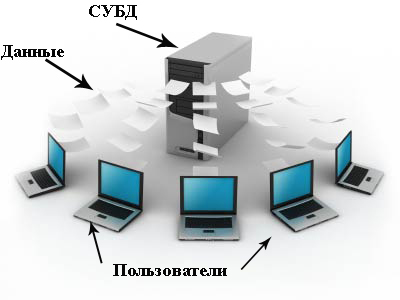 
Такі системи проробляють операції різної складності, пов'язані з керуваннями даних у спільній базі зінтерфейсом і різною кількістю її користувачів.Виходить, за своєю природою система керування базами даних (СУБД) є посередником між базою даних і її користувачами.На сьогодні, розроблене і успішно експлуатується на ПК приблизно двадцять СУБД – вони, окрім своїх основних функцій, пропонують клієнтам інтерактивні засоби для зручної взаємодії з базою даних і написані на «розумних» мовах програмування.Функції СУБДІз усіх функцій систем керування базами даних можна виділити декілька основних.Отже, СУБД відповідають за:пошук потрібних данихфізичне розміщення власне самих даних і їх описіввідновлення і оновлення баз даних відповідно до змін у реальному світі (підтримка актуального стану)захист даних від злому, некоректних змін і забороненого доступурегулювання одночасних запитів до бази від декількох користувачів (така функція виконується за допомогою спеціальних прикладних програм).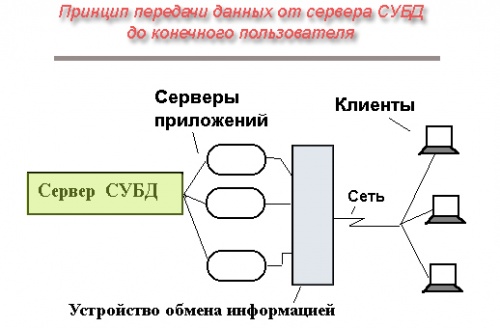 Система зберігання даних.Процес зберігання всієї інформації в базі представлений логічною структурою у формі спеціальних моделей, підтримуваних системами керування БД. До таких моделей належать:- ієрархічна (дані представляються у вигляді деревоподібної структури)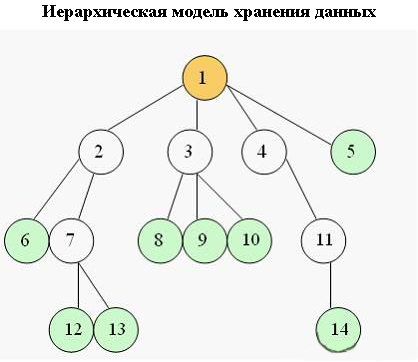 
- мережна (представлення даних у вигляді вільного графу)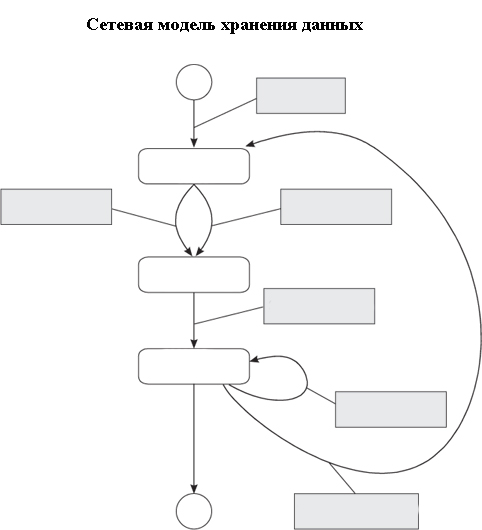 
- реляційна (англ. Relation (відношення) - описує набори родових понять і ознак даних у базі)- об’єктно – орієнтована (зберігання в базі не тільки даних, але і методів їх обробки у вигляді програмного коду).За характером використання СУБД поділяються на:персональні (сукупність мовних і програмних засобів, які потрібні для створення й керування базами даних - VISUAL FOXPRO, ACCESS)загальні (використовують різні операційні системи і містять у собі сервер бази даних і клієнтську частину - ORACLE, INFORMIX).Для обробки команд користувача або операторів програм у СУБД використовуються оператори і компілятори. За допомогою компіляторів можна одержувати автономне exe – додаток, тобто яку-небудьпрограму.Безпека данихНеобхідною умовою успішного функціонування баз даних є потужне забезпечення її цілісності. Як уже було сказано, СУБД відповідають за захист даних від усіляких несподіванок. Безпека забезпечується шифрування даних за допомогою спеціального прикладного програмного забезпечення, захистом паролями і керуванням рівнями доступу до бази даних.Отже, бази даних є важливою частиною інформаційних систем, призначених для зберігання й використання даних. Для керування даними в цих базах і забезпечення доступу до них були написані алгоритми для майбутніх систем керування даними - програмного середовища, призначеного для створення загальної бази даних, підтримки її актуального стану і забезпечення повного або обмеженого доступу користувачів до неї їй даним.Самоконтроль1. Як виникли системи керування даними?2. Що таке СУБД?3. Назвіть і опишіть функції СУБД.4. Моделі зберігання даних.5. Різниця між персональними й загальними СУБД.Список використаної літератури1. Урок на тему: «Історія СУБД», Багацький С. Г., м.Горлівка2. Кумскова И. Базы данных. - Кнорус, 2010 г.3. Кузнецов С. Д. Основы баз данных. - М.: БИНОМ. Лаборатория знаний, 2007 г.4. Марков А. С. Лисовский К.Ю. Базы данных. Введение в теорию и методологию. - Финансы и статистика, 2006 г.1 Тема2 Мета3 Тип уроку4 Хід уроку4.1 Системи керування даними4.2 Функції СУБД4.3 Безпека даних5 Самоконтроль6 Список використаної літератури